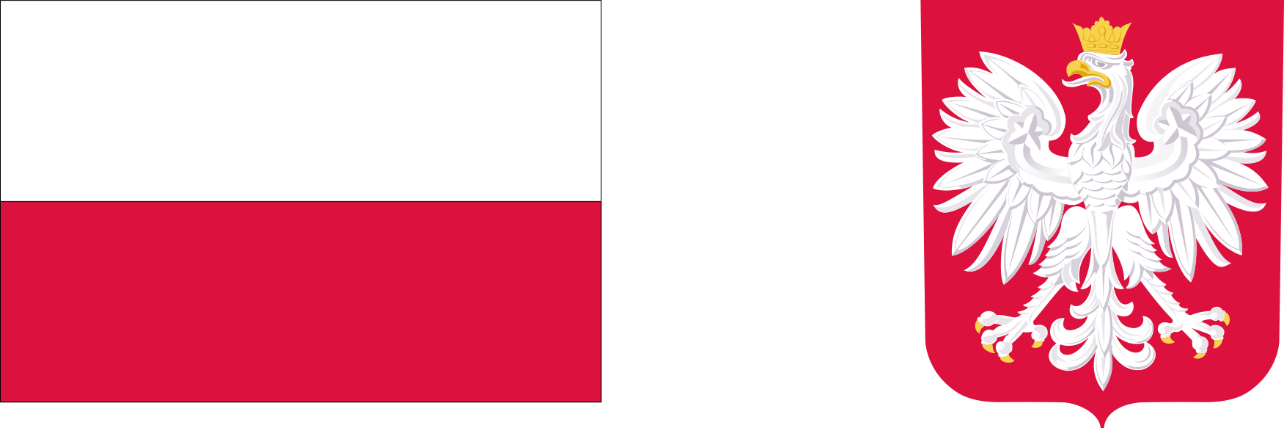   DOFINANSOWANO  ZE  ŚRODKÓW
                    	BUDŻETU PAŃSTWAW 2022 roku Powiat Przemyski uzyskał dodatkowe środki z Podkarpackiego Urzędu Wojewódzkiego, na realizację zadania  w Domu Pomocy Społecznej w Huwnikach pod nazwą „Remont dachu kotłowni bez zmiany jego parametrów charakterystycznych tj. wymiarów i kąta nachylenia” .Dotacja została uzyskana w kwocie 361.915,00 zł. Kwota dofinansowania stanowi nie więcej niż 80% kwalifikowanych kosztów /wydatków zadania ogółem.Zabezpieczono wkład własny w wysokości powyżej 20% tj.: 385.925,00złCałkowita wartość zadania to 747.840,00zł